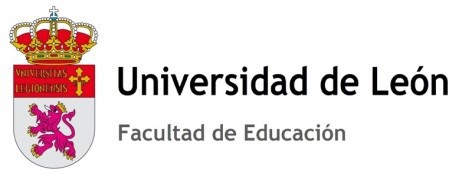 RÚBRICA - TRABAJO FIN DE GRADOAPELLIDOS  y  NOMBRE  alumno/a:   ….…………………………………………………………………………………………………………………………Título   TFG:     ….……………………………………………………………………………………………………………………………………………………………APELLIDOS  y  NOMBRE  tutor/a:  ….…………………………………………………………………………………………………………………………….OBSERVACIONES:ASPECTOS FORMALES	Ptos. Aptdo. (máx. 5)ASPECTOS FORMALES	Ptos. Aptdo. (máx. 5)ASPECTOS FORMALES	Ptos. Aptdo. (máx. 5)ASPECTOS FORMALES	Ptos. Aptdo. (máx. 5)ASPECTOS FORMALES	Ptos. Aptdo. (máx. 5)ASPECTOS FORMALES	Ptos. Aptdo. (máx. 5)ASPECTOS FORMALES	Ptos. Aptdo. (máx. 5)ASPECTOS FORMALES	Ptos. Aptdo. (máx. 5)ASPECTOS FORMALES	Ptos. Aptdo. (máx. 5)ASPECTOS FORMALES	Ptos. Aptdo. (máx. 5)ASPECTOS FORMALES	Ptos. Aptdo. (máx. 5)ASPECTOS FORMALES	Ptos. Aptdo. (máx. 5)EstructuraEl documento no sigue las normas establecidas (tipo de letra, espacio interlineal, márgenes …), la estructura no es correcta, no hay índice nipaginadoEl documento no sigue las normas establecidas (tipo de letra, espacio interlineal, márgenes …), la estructura no es correcta, no hay índice nipaginadoEl documento no sigue las normas establecidas (tipo de letra, espacio interlineal, márgenes …), la estructura no es correcta, no hay índice nipaginadoEl documento no sigue las normas establecidas (tipo de letra, espacio interlineal, márgenes …), la estructura no es correcta, no hay índice nipaginadoAunque el documento sigue las normas establecidas la estructura se podría mejorar (índice, paginación) o viceversaAunque el documento sigue las normas establecidas la estructura se podría mejorar (índice, paginación) o viceversaEl documento sigue las normas establecidas y presenta una estructura adecuadaEl documento sigue las normas establecidas y presenta una estructura adecuada00112345SubTotalINTRODUCCIÓN	Ptos. Aptdo. (máx. 25)INTRODUCCIÓN	Ptos. Aptdo. (máx. 25)INTRODUCCIÓN	Ptos. Aptdo. (máx. 25)INTRODUCCIÓN	Ptos. Aptdo. (máx. 25)INTRODUCCIÓN	Ptos. Aptdo. (máx. 25)INTRODUCCIÓN	Ptos. Aptdo. (máx. 25)INTRODUCCIÓN	Ptos. Aptdo. (máx. 25)INTRODUCCIÓN	Ptos. Aptdo. (máx. 25)INTRODUCCIÓN	Ptos. Aptdo. (máx. 25)INTRODUCCIÓN	Ptos. Aptdo. (máx. 25)INTRODUCCIÓN	Ptos. Aptdo. (máx. 25)INTRODUCCIÓN	Ptos. Aptdo. (máx. 25)Planteamiento teóricoNo detecta un problema y/o una oportunidad de mejora y no argumenta la pertinencia y/o necesidad del trabajoNo detecta un problema y/o una oportunidad de mejora y no argumenta la pertinencia y/o necesidad del trabajoNo detecta un problema y/o una oportunidad de mejora y no argumenta la pertinencia y/o necesidad del trabajoNo detecta un problema y/o una oportunidad de mejora y no argumenta la pertinencia y/o necesidad del trabajoDetecta un problema y/o una oportunidad de mejora pero no argumenta la pertinencia y/o necesidad del trabajoDetecta un problema y/o una oportunidad de mejora pero no argumenta la pertinencia y/o necesidad del trabajoDetecta un problema y/o una oportunidad de mejora, argumenta la pertinencia y/o necesidad del trabajo pero no relaciona de la fundamentación teóricaDetecta un problema y/o una oportunidad de mejora, argumenta la pertinencia y/o necesidad del trabajo pero no relaciona de la fundamentación teóricaDetecta un problema y/o una oportunidad de mejora y argumenta la pertinencia y/o necesidaddel trabajo a partir de lafundamentación teóricaDetecta un problema y/o una oportunidad de mejora y argumenta la pertinencia y/o necesidaddel trabajo a partir de lafundamentación teórica0000123455Cantidad y calidad de las fuentes consultadasLas fuentes consultadas resultan insuficientes y faltan las referencias teóricas fundamentalesLas fuentes consultadas resultan insuficientes y faltan las referencias teóricas fundamentalesLas fuentes consultadas resultan insuficientes y faltan las referencias teóricas fundamentalesLas fuentes consultadas resultan insuficientes y faltan las referencias teóricas fundamentalesHa consultado sólo las referencias teóricas fundamentalesHa consultado sólo las referencias teóricas fundamentalesHa consultado un amplio número de fuentes y las referencias teóricas sonvariadas, pertinentes y actualizadasHa consultado un amplio número de fuentes y las referencias teóricas sonvariadas, pertinentes y actualizadas01123345Capacidad de análisisNo sabe extraer conclusiones de la información contenida enlas fuentes consultadasNo sabe extraer conclusiones de la información contenida enlas fuentes consultadasNo sabe extraer conclusiones de la información contenida enlas fuentes consultadasNo sabe extraer conclusiones de la información contenida enlas fuentes consultadasLas conclusiones extraídas no son suficientes oadecuadasLas conclusiones extraídas no son suficientes oadecuadasSabe extraer conclusiones suficientes y adecuadas delas fuentes consultadasSabe extraer conclusiones suficientes y adecuadas delas fuentes consultadas01123345Capacidad de síntesis y reelaboraciónde la informaciónNo sabe relacionar e integrar la información predominando la transcripción literal de lainformación obtenida en las fuentesNo sabe relacionar e integrar la información predominando la transcripción literal de lainformación obtenida en las fuentesNo sabe relacionar e integrar la información predominando la transcripción literal de lainformación obtenida en las fuentesNo sabe relacionar e integrar la información predominando la transcripción literal de lainformación obtenida en las fuentesReelabora la información obtenida en las fuentes pero sinintegrarla ni relacionarlaReelabora la información obtenida en las fuentes pero sinintegrarla ni relacionarlaSabe relacionar e integrar la información contenida en las fuentes consultadas reelaborándolaSabe relacionar e integrar la información contenida en las fuentes consultadas reelaborándola01123345Organización de la informaciónLa información se presenta de forma desorganizadaLa información se presenta de forma desorganizadaLa información se presenta de forma desorganizadaLa información se presenta de forma desorganizadaLa información se presenta organizadamente pero el hilo argumental no se percibe claramenteLa información se presenta organizadamente pero el hilo argumental no se percibe claramenteLa información se presenta organizadamente y el hilo argumental resulta claroLa información se presenta organizadamente y el hilo argumental resulta claro01123345SubTotalOBJETIVOS	Ptos. Aptdo. (máx. 5)OBJETIVOS	Ptos. Aptdo. (máx. 5)OBJETIVOS	Ptos. Aptdo. (máx. 5)OBJETIVOS	Ptos. Aptdo. (máx. 5)OBJETIVOS	Ptos. Aptdo. (máx. 5)OBJETIVOS	Ptos. Aptdo. (máx. 5)OBJETIVOS	Ptos. Aptdo. (máx. 5)OBJETIVOS	Ptos. Aptdo. (máx. 5)OBJETIVOS	Ptos. Aptdo. (máx. 5)OBJETIVOS	Ptos. Aptdo. (máx. 5)OBJETIVOS	Ptos. Aptdo. (máx. 5)OBJETIVOS	Ptos. Aptdo. (máx. 5)Formulación y adecuación de objetivosNo se describen objetivosNo se describen objetivosNo se describen objetivosNo se describen objetivosLos objetivos son claramente inadecuados y/o están mal formuladosLos objetivos son claramente inadecuados y/o están mal formuladosLos objetivos no son suficientemente adecuados y/o la formulación se puedemejorarLos objetivos no son suficientemente adecuados y/o la formulación se puedemejorarLos objetivos son adecuados y están claramente formuladosLos objetivos son adecuados y están claramente formulados0000112345SubTotalPROCEDIMIENTO	Ptos. Aptdo. (máx. 5 )PROCEDIMIENTO	Ptos. Aptdo. (máx. 5 )PROCEDIMIENTO	Ptos. Aptdo. (máx. 5 )PROCEDIMIENTO	Ptos. Aptdo. (máx. 5 )PROCEDIMIENTO	Ptos. Aptdo. (máx. 5 )PROCEDIMIENTO	Ptos. Aptdo. (máx. 5 )PROCEDIMIENTO	Ptos. Aptdo. (máx. 5 )PROCEDIMIENTO	Ptos. Aptdo. (máx. 5 )PROCEDIMIENTO	Ptos. Aptdo. (máx. 5 )PROCEDIMIENTO	Ptos. Aptdo. (máx. 5 )PROCEDIMIENTO	Ptos. Aptdo. (máx. 5 )PROCEDIMIENTO	Ptos. Aptdo. (máx. 5 )Descripción del procedimientoNo se describe el procedimientoNo se describe el procedimientoNo se describe el procedimientoNo se describe el procedimientoEl procedimiento no se refiere a las fases seguidas para la elaboración delTFG y/o la descripción es incompletaEl procedimiento no se refiere a las fases seguidas para la elaboración delTFG y/o la descripción es incompletaEl procedimiento está parcialmente descrito y/o no se explica con suficiente claridadEl procedimiento está parcialmente descrito y/o no se explica con suficiente claridadEl procedimiento describe de forma clara todas las fases seguidas para la elaboración delTFGEl procedimiento describe de forma clara todas las fases seguidas para la elaboración delTFG0000112345SubTotalPROPUESTA/RESULTADOSPROPUESTA/RESULTADOSPROPUESTA/RESULTADOSPROPUESTA/RESULTADOSPtos. Aptdo. (máx. 25)Ptos. Aptdo. (máx. 25)Ptos. Aptdo. (máx. 25)Ajuste de la propuesta/resultados alos objetivos propuestosLa propuesta/resultados no está relacionada con los objetivos propuestosLa propuesta/resultados no está relacionada con los objetivos propuestosLa propuesta/resultados no está relacionada con los objetivos propuestosLa propuesta/resultados no está relacionada con los objetivos propuestosLa propuesta/resultados no está relacionada con los objetivos propuestosLa propuesta/resultados no está relacionada con los objetivos propuestosLa propuesta/resultados se ajusta parcialmente los objetivos propuestosLa propuesta/resultados se ajusta parcialmente los objetivos propuestosLa propuesta/resultados se ajusta parcialmente los objetivos propuestosLa propuesta/resultados se ajusta parcialmente los objetivos propuestosLa propuesta/resultados se ajusta parcialmente los objetivos propuestosLa propuesta/resultados se ajusta completamente los objetivos propuestosLa propuesta/resultados se ajusta completamente los objetivos propuestosLa propuesta/resultados se ajusta completamente los objetivos propuestosLa propuesta/resultados se ajusta completamente los objetivos propuestos001122345567788Orden y claridad en la descripción de la propuesta/resultadosSe	describe	la propuesta/resultados de manera desorganizada y poco claraSe	describe	la propuesta/resultados de manera desorganizada y poco claraSe	describe	la propuesta/resultados de manera desorganizada y poco claraSe	describe	la propuesta/resultados de manera desorganizada y poco claraSe	describe	la propuesta/resultados de manera desorganizada y poco claraSe	describe	la propuesta/resultados de manera desorganizada y poco claraO el orden o la claridad de la propuesta se podría mejorarO el orden o la claridad de la propuesta se podría mejorarO el orden o la claridad de la propuesta se podría mejorarO el orden o la claridad de la propuesta se podría mejorarO el orden o la claridad de la propuesta se podría mejorarLa propuesta/resultados están descritos de forma clara y ordenadaLa propuesta/resultados están descritos de forma clara y ordenadaLa propuesta/resultados están descritos de forma clara y ordenadaLa propuesta/resultados están descritos de forma clara y ordenada000111223334455Apartados de la propuesta/ resultadosLa propuesta/resultados es claramente incompleta, faltan aspectos sustanciales en su planteamientoLa propuesta/resultados es claramente incompleta, faltan aspectos sustanciales en su planteamientoLa propuesta/resultados es claramente incompleta, faltan aspectos sustanciales en su planteamientoLa propuesta/resultados es claramente incompleta, faltan aspectos sustanciales en su planteamientoLa propuesta/resultados es claramente incompleta, faltan aspectos sustanciales en su planteamientoLa propuesta/resultados es claramente incompleta, faltan aspectos sustanciales en su planteamientoLa propuesta/resultados es incompleta, faltan algunos aspectos aunque no lossustanciales en su planteamientoLa propuesta/resultados es incompleta, faltan algunos aspectos aunque no lossustanciales en su planteamientoLa propuesta/resultados es incompleta, faltan algunos aspectos aunque no lossustanciales en su planteamientoLa propuesta/resultados es incompleta, faltan algunos aspectos aunque no lossustanciales en su planteamientoLa propuesta/resultados es incompleta, faltan algunos aspectos aunque no lossustanciales en su planteamientoLa propuesta/resultados es completa, describe todos los aspectos que la comprendenLa propuesta/resultados es completa, describe todos los aspectos que la comprendenLa propuesta/resultados es completa, describe todos los aspectos que la comprendenLa propuesta/resultados es completa, describe todos los aspectos que la comprenden001122345567788Relevancia de la propuesta/ resultadosLa propuesta/ resultados no proporcionan ninguna aportación relevante ni deaplicación práctica ni de conocimiento relevanteLa propuesta/ resultados no proporcionan ninguna aportación relevante ni deaplicación práctica ni de conocimiento relevanteLa propuesta/ resultados no proporcionan ninguna aportación relevante ni deaplicación práctica ni de conocimiento relevanteLa propuesta/ resultados no proporcionan ninguna aportación relevante ni deaplicación práctica ni de conocimiento relevanteLa propuesta/ resultados no proporcionan ninguna aportación relevante ni deaplicación práctica ni de conocimiento relevanteLa propuesta/ resultados no proporcionan ninguna aportación relevante ni deaplicación práctica ni de conocimiento relevanteLa propuesta/resultados proporciona algún tipo de aportación, bien de índole práctico o teóricoLa propuesta/resultados proporciona algún tipo de aportación, bien de índole práctico o teóricoLa propuesta/resultados proporciona algún tipo de aportación, bien de índole práctico o teóricoLa propuesta/resultados proporciona algún tipo de aportación, bien de índole práctico o teóricoLa propuesta/resultados proporciona algún tipo de aportación, bien de índole práctico o teóricoLa propuesta/resultados supone una aportación relevante, bien de índole práctico o teóricoLa propuesta/resultados supone una aportación relevante, bien de índole práctico o teóricoLa propuesta/resultados supone una aportación relevante, bien de índole práctico o teóricoLa propuesta/resultados supone una aportación relevante, bien de índole práctico o teórico000111223334444SubTotalCONCLUSIONESCONCLUSIONESCONCLUSIONESCONCLUSIONESPtos. Aptdo. (máx. 10)Ptos. Aptdo. (máx. 10)Ptos. Aptdo. (máx. 10)ConclusionesLas conclusiones son irrelevantes, limitándose a la descripción de aspectos que no tienen que ver con el trabajo o a la repetición de información contenida en otros apartadosLas conclusiones son irrelevantes, limitándose a la descripción de aspectos que no tienen que ver con el trabajo o a la repetición de información contenida en otros apartadosLas conclusiones son irrelevantes, limitándose a la descripción de aspectos que no tienen que ver con el trabajo o a la repetición de información contenida en otros apartadosLas conclusiones son irrelevantes, limitándose a la descripción de aspectos que no tienen que ver con el trabajo o a la repetición de información contenida en otros apartadosLas conclusiones son irrelevantes, limitándose a la descripción de aspectos que no tienen que ver con el trabajo o a la repetición de información contenida en otros apartadosLas conclusiones son irrelevantes, limitándose a la descripción de aspectos que no tienen que ver con el trabajo o a la repetición de información contenida en otros apartadosLas conclusiones son incompletas, falta alguno de los siguientes aspectos: reflexión sobre el cumplimiento de objetivos, valoración global del trabajo, reflexión sobre suaplicación y relevanciaLas conclusiones son incompletas, falta alguno de los siguientes aspectos: reflexión sobre el cumplimiento de objetivos, valoración global del trabajo, reflexión sobre suaplicación y relevanciaLas conclusiones son incompletas, falta alguno de los siguientes aspectos: reflexión sobre el cumplimiento de objetivos, valoración global del trabajo, reflexión sobre suaplicación y relevanciaLas conclusiones son incompletas, falta alguno de los siguientes aspectos: reflexión sobre el cumplimiento de objetivos, valoración global del trabajo, reflexión sobre suaplicación y relevanciaLas conclusiones son incompletas, falta alguno de los siguientes aspectos: reflexión sobre el cumplimiento de objetivos, valoración global del trabajo, reflexión sobre suaplicación y relevanciaEn las conclusiones se reflexiona sobre el cumplimiento de los objetivos y se valora de forma global el trabajo haciendo mención expresa a su aplicación y relevanciaEn las conclusiones se reflexiona sobre el cumplimiento de los objetivos y se valora de forma global el trabajo haciendo mención expresa a su aplicación y relevanciaEn las conclusiones se reflexiona sobre el cumplimiento de los objetivos y se valora de forma global el trabajo haciendo mención expresa a su aplicación y relevanciaEn las conclusiones se reflexiona sobre el cumplimiento de los objetivos y se valora de forma global el trabajo haciendo mención expresa a su aplicación y relevancia0112234566789910SubTotalREFERENCIAS BIBLIOGRÁFICASREFERENCIAS BIBLIOGRÁFICASREFERENCIAS BIBLIOGRÁFICASREFERENCIAS BIBLIOGRÁFICASPtos. Aptdo. (máx. 5)Ptos. Aptdo. (máx. 5)Ptos. Aptdo. (máx. 5)BibliografíaNo hay bibliografíaNo hay bibliografíaNo hay bibliografíaNo hay bibliografíaNo hay bibliografíaNo hay bibliografíaLa bibliografía es claramente deficiente (no está ordenada alfabéticamente, hay citas en el texto que no están en las referencias o viceversa).La bibliografía es claramente deficiente (no está ordenada alfabéticamente, hay citas en el texto que no están en las referencias o viceversa).La bibliografía es claramente deficiente (no está ordenada alfabéticamente, hay citas en el texto que no están en las referencias o viceversa).La bibliografía es claramente deficiente (no está ordenada alfabéticamente, hay citas en el texto que no están en las referencias o viceversa).La bibliografía es claramente deficiente (no está ordenada alfabéticamente, hay citas en el texto que no están en las referencias o viceversa).Aunque en las referencias bibliográficas se recogen de forma ordenada todas las citas realizadas en el texto, no se respetan las normas APAAunque en las referencias bibliográficas se recogen de forma ordenada todas las citas realizadas en el texto, no se respetan las normas APAAunque en las referencias bibliográficas se recogen de forma ordenada todas las citas realizadas en el texto, no se respetan las normas APAAunque en las referencias bibliográficas se recogen de forma ordenada todas las citas realizadas en el texto, no se respetan las normas APAEn las referencias bibliográficas se recogen de forma ordenada todas las citas realizadas en el texto, siguiendo enambos casos las normas APAEn las referencias bibliográficas se recogen de forma ordenada todas las citas realizadas en el texto, siguiendo enambos casos las normas APA00000011222334455SubTotalCUMPLIMIENTO Y AUTONOMÍACUMPLIMIENTO Y AUTONOMÍACUMPLIMIENTO Y AUTONOMÍACUMPLIMIENTO Y AUTONOMÍAPtos. Aptdo. (máx. 10)Ptos. Aptdo. (máx. 10)Ptos. Aptdo. (máx. 10)Cumplimiento y autonomíaEl/la estudiante no ha cumplido con los requerimientos del tutor/a (reuniones, plazos de entrega, incorporación de cambios o sugerencias)El/la estudiante no ha cumplido con los requerimientos del tutor/a (reuniones, plazos de entrega, incorporación de cambios o sugerencias)El/la estudiante no ha cumplido con los requerimientos del tutor/a (reuniones, plazos de entrega, incorporación de cambios o sugerencias)El/la estudiante no ha cumplido con los requerimientos del tutor/a (reuniones, plazos de entrega, incorporación de cambios o sugerencias)El/la estudiante no ha cumplido con los requerimientos del tutor/a (reuniones, plazos de entrega, incorporación de cambios o sugerencias)El/la estudiante no ha cumplido con los requerimientos del tutor/a (reuniones, plazos de entrega, incorporación de cambios o sugerencias)El/la estudiante ha cumplido de forma general a los requerimientos del tutor/a (reuniones, plazos de entrega, incorporación de cambios o sugerencias) perosin autonomía personalEl/la estudiante ha cumplido de forma general a los requerimientos del tutor/a (reuniones, plazos de entrega, incorporación de cambios o sugerencias) perosin autonomía personalEl/la estudiante ha cumplido de forma general a los requerimientos del tutor/a (reuniones, plazos de entrega, incorporación de cambios o sugerencias) perosin autonomía personalEl/la estudiante ha cumplido de forma general a los requerimientos del tutor/a (reuniones, plazos de entrega, incorporación de cambios o sugerencias) perosin autonomía personalEl/la estudiante ha cumplido de forma general a los requerimientos del tutor/a (reuniones, plazos de entrega, incorporación de cambios o sugerencias) perosin autonomía personalEl/la estudiante no sólo ha cumplido con los requerimientos del tutor/a sino que ha acreditado con su trabajo un alto nivel de autonomía personalEl/la estudiante no sólo ha cumplido con los requerimientos del tutor/a sino que ha acreditado con su trabajo un alto nivel de autonomía personalEl/la estudiante no sólo ha cumplido con los requerimientos del tutor/a sino que ha acreditado con su trabajo un alto nivel de autonomía personalEl/la estudiante no sólo ha cumplido con los requerimientos del tutor/a sino que ha acreditado con su trabajo un alto nivel de autonomía personal0112234566789910SubTotalFACTOR CORRECTORFACTOR CORRECTORFACTOR CORRECTORFACTOR CORRECTORPtos. Aptdo. (máx. 10)Ptos. Aptdo. (máx. 10)Ptos. Aptdo. (máx. 10)Punto a criterio del tutor/a011122344556778910SubTotalTOTALTOTALTOTALTOTALSobre 10, con un decimalSobre 10, con un decimalSobre 10, con un decimalSuma de todos los apartados (Puntuación Máxima =100) / 10Suma de todos los apartados (Puntuación Máxima =100) / 10Suma de todos los apartados (Puntuación Máxima =100) / 10Suma de todos los apartados (Puntuación Máxima =100) / 10Suma de todos los apartados (Puntuación Máxima =100) / 10Suma de todos los apartados (Puntuación Máxima =100) / 10Suma de todos los apartados (Puntuación Máxima =100) / 10Suma de todos los apartados (Puntuación Máxima =100) / 10Suma de todos los apartados (Puntuación Máxima =100) / 10Suma de todos los apartados (Puntuación Máxima =100) / 10Suma de todos los apartados (Puntuación Máxima =100) / 10Suma de todos los apartados (Puntuación Máxima =100) / 10Suma de todos los apartados (Puntuación Máxima =100) / 10Suma de todos los apartados (Puntuación Máxima =100) / 10Suma de todos los apartados (Puntuación Máxima =100) / 10Suma de todos los apartados (Puntuación Máxima =100) / 10